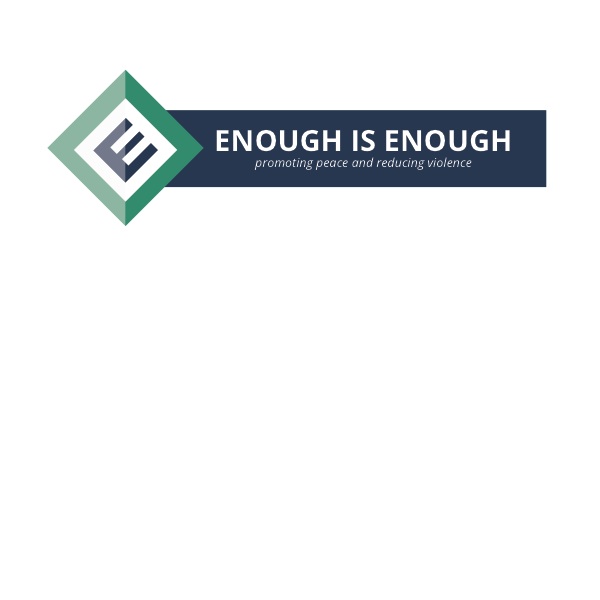 MONDAY – Kickoff Day1. Campus Rally/March – Gather students around campus (a good starting point may be the residencehalls) and have them march through the academic wing of campus (gathering faculty and staff),through the community (collecting local business owners and other members) and end at a centrallocation on campus. This could be the kickoff to the week, and the precursor to the keynote speaker.2. Keynote Speaker – Seek out a speaker to give a presentation on how violence has no place on yourcampus, and/or how to unite the campus in peace and harmony.3. Take the Pledge – After the speaker, encourage those in attendance to take a public stance againstviolence by signing a pledge. This could be a time of celebration, offering free t‐shirts, coffee,cookies, or any other items that can be purchased or obtained from the support of the community.TUESDAY – Take the Pledge DayFor those who did not attend the keynote speaker or sign the pledge on Monday, Take the Pledge Dayoffers an additional opportunity to recruit and market for the week.Tables could be stationed in various buildings on campus, for the purpose of distributing the pledge tothe campus community and also offering a promotional item to those who agree to the principles of thecampaign and sign the pledge. Promotional items could take the form of t‐shirts, beanie hats, baseballcaps, travel mugs, car or window decals, canvas bags, etc.In the event that funding is not available for the distribution of promotional items, financial sponsorshipfrom the community could be obtained, in exchange for their logo being printed directly on the promoitem (back of t‐shirt, hat). Company logos could appear on the marketing posters to advertise forEnough is Enough Week, or separate cards could be handed out as “discount cards” with the corporatesponsorship printed on the card.Finally, another way for the community to get involved with the marketing of the campaign is to partnerwith local eateries and restaurants and ask for donations of pizza, sub party platters, or other on‐the‐gofood items. This could be a great initiative for the lunch hour, in attracting additional pledges.WEDNESDAY – Unity Day1. These Hands Don’t Hurt – Unite the campus with a colorful display of support. Have a large whitebanner and several different colors of paint for students to leave their handprint as a visible pledgeto their commitment to being peaceful members of the campus community and the world.2. Home is Where the Court is: Dedicate a home athletics game to rally and unify the campus and showoff their school spirit. Ask those in attendance to wear the same color, further unifying the initiativeand stance against violence.16Sample Week of ProgramsTHURSDAY – Take Action Day1. Poster campaign/gallery showing – Provide students with poster board and allow them to createvisual displays with an anti‐violence message. Additionally, students could be encouraged to gobeyond poster board and create their own anti‐violence message using the media of their choice.These expressions could, of course, be pre‐screened for appropriate content and materials.An alternative idea is to ask students to create posters or other visual media that represent campusunity and peace. Arrange for pieces to be on display in a union, student center, or art gallery.2. Start a dialogue on violence – Encourage students to think about the ramifications that violence inthe media has on society, and how we can combat these messages of pro‐violence. Universitiescould enlist the assistance of their debate team or their campus radio station. A weekly segmentcould be included to address issues of violence, campus security, or ways to make campus a betterand more peaceful place to live.FRIDAY – Beats of Peace DayHost an “EarPeace” or “CommUnity” concert. Bringing people together around positive and upbeatmusic is sure to foster a sense of peace and unity on campus. This event could take on many forms,including big‐name acts, student bands, or aspiring singer‐songwriters within the campus community.Furthermore, this could be a large‐scale concert type of event, or something as simple as a coffee‐housesetting featuring an evening of soulful music. Be sure to promote the community sites where you’ll behosting “Campus Cares Days” and have last‐minute sign‐ups available.SATURDAY/SUNDAY – Campus Cares DaysAnother way to get the campus active and involved in a positive way is to host day‐long volunteer andservice events in which members of the campus give back to the larger community through cleaning upthe town, painting elderly people's homes, volunteering at the local humane society, or organizing theshelves of a local food bank. Various project sites in the community would be pre‐identified, and groupsof volunteers would be assigned to task sites. For an even greater anti‐violence effect, these projectsites could be specifically chosen with an anti‐violence theme in mind: sprucing up a battered women'sshelter or creating an anti‐violence mural to be on display in the community.